							ПРЕСС-РЕЛИЗ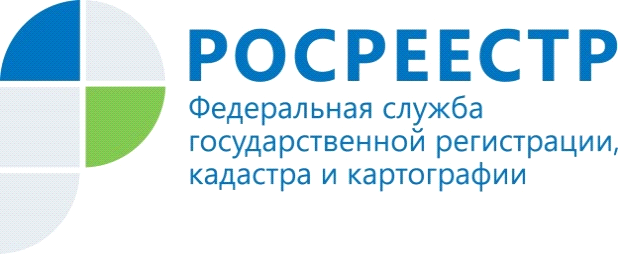 УПРАВЛЕНИЕ РОСРЕЕСТРА ПО МУРМАНСКОЙ ОБЛАСТИ ИНФОРМИРУЕТ«Услуги Росреестра по базе МФЦ – курс на повышение качества»В Мурманской области в первом полугодии 2017 года существенно улучшились показатели, характеризующие доступность государственных услуг Росреестра через многофункциональные центры.Согласно Дорожной карте «Регистрация права собственности на земельные участки и объекты недвижимого имущества», утвержденной распоряжением Правительства Мурманской области № 50-р от 22.02.2017,  доля государственных услуг, предоставляемых многофункциональными центрами, должна составлять не менее 50%.  По состоянию на 01 июня 2017 года показатель по государственной регистрации прав на недвижимость в нашем регионе достиг 84,87%.На территории Мурманской области сетью МФЦ охвачены все крупные муниципальные образования. Прием документов по услугам Росреестра осуществляется как в основных офисах МФЦ, так и на удаленных рабочих местах. В общей сложности для заявителей открыто более 140 окон МФЦ.     Все многофункциональные центры осуществляют прием документов от заявителей по экстерриториальному принципу, это означает, что подать документы на предоставление государственных услуг Росреестра можно в любом из офисов МФЦ, независимо от места нахождения объекта недвижимости в пределах региона.В многофункциональных центрах доступны все основные услуги Росреестра, а именно: государственная регистрация прав на объекты недвижимого имущества и сделок с ним; государственный кадастровый учет объектов
недвижимости; предоставление сведений из Единого государственного реестра недвижимости.Многофункциональные центры значительно упрощают получение государственных услуг для граждан, прежде всего, офисы МФЦ работают 6 дней в неделю, включая субботу, практически все офисы располагаются в шаговой доступности и оборудованы специальными пандусами для людей с ограниченными возможностями, большое количество окон приема-выдачи документов позволяет значительно сократить ожидание заявителя в очереди. Дополнительную информацию об услугах МФЦ на территории региона можно узнать на сайте ГОБУ «Многофункциональный центр предоставления государственных и муниципальных услуг Мурманской области» (http://www.mfc51.ru).Контакты для СМИ:Скрыганова Наталья Викторовнател. 44-00-31, факс 45-52-79, e-mail: 51_upr@rosreestr.ru